ГОСТ Р 50427-92 (ИСО 5419-82) Сверла спиральные. Термины, определения и типы
ГОСТ Р 50427-92
(ИСО 5419-82)

Группа Г00     
     
ГОСУДАРСТВЕННЫЙ СТАНДАРТ РОССИЙСКОЙ ФЕДЕРАЦИИ     
     
СВЕРЛА СПИРАЛЬНЫЕ     
Термины, определения и типы     
Twist drills. Terms, definitions and types

MКC 01.040.25
25.100.30
ОКП 39 1200, 39 1600

Дата введения 1994-01-01     
     
ИНФОРМАЦИОННЫЕ ДАННЫЕ1 ПОДГОТОВЛЕН И ВНЕСЕН Техническим Комитетом ТК 95 "Инструмент"
2 УТВЕРЖДЕН И ВВЕДЕН В ДЕЙСТВИЕ Постановлением Госстандарта России от 04.12.92 N 1533

Настоящий стандарт подготовлен методом прямого применения международного стандарта ИСО 5419-82 "Сверла спиральные. Термины, определения и типы" и полностью ему соответствует
3 ВВЕДЕН ВПЕРВЫЕ
4 ССЫЛОЧНЫЕ НОРМАТИВНО-ТЕХНИЧЕСКИЕ ДОКУМЕНТЫ
5 ПЕРЕИЗДАНИЕ


Настоящий стандарт устанавливает термины и определения понятий конструктивных размеров и геометрических параметров и типов спиральных сверл.

Термины, установленные настоящим стандартом, обязательны для применения во всех видах документации и литературы (по данной научно-технической отрасли), входящих в сферу работ по стандартизации и использующих результаты этих работ.
1 Для каждого понятия установлен один стандартизованный термин.
2 Заключенная в круглые скобки часть термина может быть опущена при использовании термина в документах по стандартизации.

В алфавитном указателе данные термины приведены отдельно с указанием номера одной статьи.
3 Приведенные определения можно при необходимости изменить, вводя в них производные признаки, раскрывая значения используемых в них терминов. Изменения не должны нарушать объем и содержание понятий, определенных в данном стандарте.

В случаях, когда в термине содержатся все необходимые и достаточные признаки понятия, определение не приводится и вместо него ставится прочерк.
4 В стандарте приведены инозначные эквиваленты стандартизованных терминов на немецком (de), английском (en) и французском (fr) языках.
5 В стандарте приведены алфавитные указатели терминов на русском языке и иностранных эквивалентах.

Термины-эквиваленты на итальянском и голландском языках приведены в приложении.
6 Стандартизованные термины набраны полужирным шрифтом, их краткие формы - светлым*.
_______________
* Вводная часть стандарта приведена в соответствии с типовой вводной частью, принятой для государственных стандартов на термины и определения.

Основная часть стандарта приведена по ИСО 5419-82.
     1 Термины и определения конструктивных размеров и геометрических параметров спиральных сверл2 Основные типы сверл и зенкеров и соответствующие термины и определения их параметров________________
* Типы сверл и зенкеров приведены в соответствии с ИСО 5419-82.
АЛФАВИТНЫЙ УКАЗАТЕЛЬ ТЕРМИНОВ НА РУССКОМ ЯЗЫКЕАЛФАВИТНЫЙ УКАЗАТЕЛЬ ТЕРМИНОВ НА НЕМЕЦКОМ ЯЗЫКЕАЛФАВИТНЫЙ УКАЗАТЕЛЬ ТЕРМИНОВ НА АНГЛИЙСКОМ ЯЗЫКЕАЛФАВИТНЫЙ УКАЗАТЕЛЬ ТЕРМИНОВ НА ФРАНЦУЗСКОМ ЯЗЫКЕПРИЛОЖЕНИЕ (справочное). Термины-эквиваленты на итальянском и голландском языках
ПРИЛОЖЕНИЕ
(справочное)


Текст документа сверен по:
официальное издание
Сверла спиральные. Часть 2: Сб. ГОСТов. - 
М.: ИПК Издательство стандартов, 2003Обозначение НТД, на который дана ссылкаНомер пунктаГОСТ 886-772.4ГОСТ 4010-772.1ГОСТ 10902-772.2ГОСТ 10903-772.3ГОСТ 12121-772.6ГОСТ 12122-772.5ГОСТ 12489-712.7, 2.8, 2.14ГОСТ 14952-752.9, 2.10, 2.11ГОСТ 20320-742.12, 2.13ГОСТ 22735-772.15ГОСТ 22736-772.161.1 ось (сверла): теоретическая продольная центровая линия сверла (см. рисунок 1А)1.1 ось (сверла): теоретическая продольная центровая линия сверла (см. рисунок 1А)1.1 ось (сверла): теоретическая продольная центровая линия сверла (см. рисунок 1А)1.1 ось (сверла): теоретическая продольная центровая линия сверла (см. рисунок 1А)de Achseеn axisfr axe1.2 хвостовик (сверла): часть сверла, предназначенная для закрепления и передачи крутящего момента (см. рисунок 1А и рисунок 1B)1.2 хвостовик (сверла): часть сверла, предназначенная для закрепления и передачи крутящего момента (см. рисунок 1А и рисунок 1B)1.2 хвостовик (сверла): часть сверла, предназначенная для закрепления и передачи крутящего момента (см. рисунок 1А и рисунок 1B)1.2 хвостовик (сверла): часть сверла, предназначенная для закрепления и передачи крутящего момента (см. рисунок 1А и рисунок 1B)de Schaften shankfr queue

Рисунок 1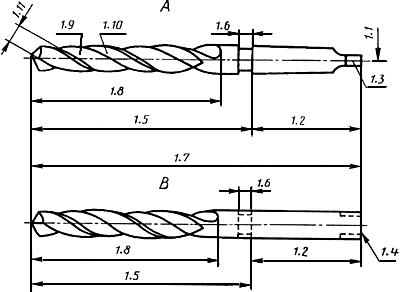 

Рисунок 1

Рисунок 1

Рисунок 1

Рисунок 11.2.1 конический хвостовик (сверла): - (см. рисунок 1А)1.2.1 конический хвостовик (сверла): - (см. рисунок 1А)1.2.1 конический хвостовик (сверла): - (см. рисунок 1А)1.2.1 конический хвостовик (сверла): - (см. рисунок 1А)de Kegelschaften taper shankfr queue conique1.2.2 цилиндрический хвостовик (сверла) - (см. рисунок 1В)1.2.2 цилиндрический хвостовик (сверла) - (см. рисунок 1В)1.2.2 цилиндрический хвостовик (сверла) - (см. рисунок 1В)1.2.2 цилиндрический хвостовик (сверла) - (см. рисунок 1В)de Zylinderschaften parallel shankfr queue cylindrique1.2.3 цилиндрический хвостовик (сверла) с поводком: - (см. рисунок 1В)1.2.3 цилиндрический хвостовик (сверла) с поводком: - (см. рисунок 1В)1.2.3 цилиндрический хвостовик (сверла) с поводком: - (см. рисунок 1В)1.2.3 цилиндрический хвостовик (сверла) с поводком: - (см. рисунок 1В)de Zylinderschaft mit Mitnehmerlappenen parallel shank with tenon drivefr queue cylindrique  tenon 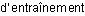 1.3 лапка (сверла): плоский конец конического хвостовика, предназначенный для крепления в прорези переходной втулки (см. рисунок 1А)1.3 лапка (сверла): плоский конец конического хвостовика, предназначенный для крепления в прорези переходной втулки (см. рисунок 1А)1.3 лапка (сверла): плоский конец конического хвостовика, предназначенный для крепления в прорези переходной втулки (см. рисунок 1А)1.3 лапка (сверла): плоский конец конического хвостовика, предназначенный для крепления в прорези переходной втулки (см. рисунок 1А)de Austreiblappenen tangfr tenon1.4 поводок (сверла): плоский конец цилиндрического хвостовика, применяемый для привода сверла (см. рисунок 1В)1.4 поводок (сверла): плоский конец цилиндрического хвостовика, применяемый для привода сверла (см. рисунок 1В)1.4 поводок (сверла): плоский конец цилиндрического хвостовика, применяемый для привода сверла (см. рисунок 1В)1.4 поводок (сверла): плоский конец цилиндрического хвостовика, применяемый для привода сверла (см. рисунок 1В)de Mitnehmerlappenen tenonfr tenon1.5 корпус (сверла): часть сверла от хвостовика до вершины режущей кромки (черт.1)1.5 корпус (сверла): часть сверла от хвостовика до вершины режущей кромки (черт.1)1.5 корпус (сверла): часть сверла от хвостовика до вершины режущей кромки (черт.1)1.5 корпус (сверла): часть сверла от хвостовика до вершины режущей кромки (черт.1)de 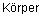 en bodyfr corps1.6 шейка (сверла): часть корпуса с уменьшенным диаметром (см. рисунки 1А и 1В)1.6 шейка (сверла): часть корпуса с уменьшенным диаметром (см. рисунки 1А и 1В)1.6 шейка (сверла): часть корпуса с уменьшенным диаметром (см. рисунки 1А и 1В)1.6 шейка (сверла): часть корпуса с уменьшенным диаметром (см. рисунки 1А и 1В)de Einstichen recessfr gorge1.7 общая длина (сверла): расстояние между двумя плоскостями, нормальными к оси сверла и проходящими через поперечную режущую кромку и через конец хвостовика (см. рисунки 1А и 1В)1.7 общая длина (сверла): расстояние между двумя плоскостями, нормальными к оси сверла и проходящими через поперечную режущую кромку и через конец хвостовика (см. рисунки 1А и 1В)1.7 общая длина (сверла): расстояние между двумя плоскостями, нормальными к оси сверла и проходящими через поперечную режущую кромку и через конец хвостовика (см. рисунки 1А и 1В)1.7 общая длина (сверла): расстояние между двумя плоскостями, нормальными к оси сверла и проходящими через поперечную режущую кромку и через конец хвостовика (см. рисунки 1А и 1В)de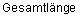 en overall lengthfr longueur totale1.8 длина рабочей части (сверла): расстояние между двумя плоскостями, нормальными к оси сверла и проходящими соответственно через поперечную режущую кромку и выход стружечных канавок (см. рисунки 1А и 1В)1.8 длина рабочей части (сверла): расстояние между двумя плоскостями, нормальными к оси сверла и проходящими соответственно через поперечную режущую кромку и выход стружечных канавок (см. рисунки 1А и 1В)1.8 длина рабочей части (сверла): расстояние между двумя плоскостями, нормальными к оси сверла и проходящими соответственно через поперечную режущую кромку и выход стружечных канавок (см. рисунки 1А и 1В)1.8 длина рабочей части (сверла): расстояние между двумя плоскостями, нормальными к оси сверла и проходящими соответственно через поперечную режущую кромку и выход стружечных канавок (см. рисунки 1А и 1В)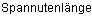 en flute lengthfr longueur 1.9 стружечная канавка (сверла): канавка в корпусе сверла, которая при пересечении с задней поверхностью образует главную режущую кромку, обеспечивая отвод стружки и доступ смазочноохлаждающей жидкости к главной режущей кромке (см. рисунок 1А)1.9 стружечная канавка (сверла): канавка в корпусе сверла, которая при пересечении с задней поверхностью образует главную режущую кромку, обеспечивая отвод стружки и доступ смазочноохлаждающей жидкости к главной режущей кромке (см. рисунок 1А)1.9 стружечная канавка (сверла): канавка в корпусе сверла, которая при пересечении с задней поверхностью образует главную режущую кромку, обеспечивая отвод стружки и доступ смазочноохлаждающей жидкости к главной режущей кромке (см. рисунок 1А)1.9 стружечная канавка (сверла): канавка в корпусе сверла, которая при пересечении с задней поверхностью образует главную режущую кромку, обеспечивая отвод стружки и доступ смазочноохлаждающей жидкости к главной режущей кромке (см. рисунок 1А)de Spannuten flutefr goujure1.10 перо (сверла): винтовая часть корпуса, включающая как ленточку, так и спинку (см. рисунок 1А)1.10 перо (сверла): винтовая часть корпуса, включающая как ленточку, так и спинку (см. рисунок 1А)1.10 перо (сверла): винтовая часть корпуса, включающая как ленточку, так и спинку (см. рисунок 1А)1.10 перо (сверла): винтовая часть корпуса, включающая как ленточку, так и спинку (см. рисунок 1А)de Stegen fluted landfr 1.11 ширина пера (сверла): расстояние между вспомогательной режущей кромкой ленточки и кромкой у спинки, измеренное под прямым углом к вспомогательной режущей кромке ленточки (см. рисунок 1)1.11 ширина пера (сверла): расстояние между вспомогательной режущей кромкой ленточки и кромкой у спинки, измеренное под прямым углом к вспомогательной режущей кромке ленточки (см. рисунок 1)1.11 ширина пера (сверла): расстояние между вспомогательной режущей кромкой ленточки и кромкой у спинки, измеренное под прямым углом к вспомогательной режущей кромке ленточки (см. рисунок 1)1.11 ширина пера (сверла): расстояние между вспомогательной режущей кромкой ленточки и кромкой у спинки, измеренное под прямым углом к вспомогательной режущей кромке ленточки (см. рисунок 1)de Stegbreiteen width of fluted landfr largeur de 1.12 сердцевина (сверла): центральная часть сверла, расположенная между канавками от вершины сверла до хвостовика (рисунок 2)1.12 сердцевина (сверла): центральная часть сверла, расположенная между канавками от вершины сверла до хвостовика (рисунок 2)1.12 сердцевина (сверла): центральная часть сверла, расположенная между канавками от вершины сверла до хвостовика (рисунок 2)1.12 сердцевина (сверла): центральная часть сверла, расположенная между канавками от вершины сверла до хвостовика (рисунок 2)de KernПримечание. Передняя часть сердцевины образует на вершине сверла поперечную режущую кромку (1.26)Примечание. Передняя часть сердцевины образует на вершине сверла поперечную режущую кромку (1.26)Примечание. Передняя часть сердцевины образует на вершине сверла поперечную режущую кромку (1.26)Примечание. Передняя часть сердцевины образует на вершине сверла поперечную режущую кромку (1.26)en webfr 1.13 толщина сердцевины (сверла): минимальный размер сердцевины, измеренный в плоскости, перпендикулярной к оси (см. рисунок 2)1.13 толщина сердцевины (сверла): минимальный размер сердцевины, измеренный в плоскости, перпендикулярной к оси (см. рисунок 2)1.13 толщина сердцевины (сверла): минимальный размер сердцевины, измеренный в плоскости, перпендикулярной к оси (см. рисунок 2)1.13 толщина сердцевины (сверла): минимальный размер сердцевины, измеренный в плоскости, перпендикулярной к оси (см. рисунок 2)de KerndickeПримечание - Толщина сердцевины обычно измеряется у вершины сверла.Примечание - Толщина сердцевины обычно измеряется у вершины сверла.Примечание - Толщина сердцевины обычно измеряется у вершины сверла.Примечание - Толщина сердцевины обычно измеряется у вершины сверла.en web thickness de  
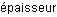 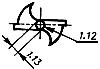 
Рисунок 2

Рисунок 2

Рисунок 2

Рисунок 2

Рисунок 2
1.14 направляющая ленточка (сверла): часть цилиндрической или конической образующей поверхности наружного диаметра сверла (рисунок 4)1.14 направляющая ленточка (сверла): часть цилиндрической или конической образующей поверхности наружного диаметра сверла (рисунок 4)1.14 направляющая ленточка (сверла): часть цилиндрической или конической образующей поверхности наружного диаметра сверла (рисунок 4)1.14 направляющая ленточка (сверла): часть цилиндрической или конической образующей поверхности наружного диаметра сверла (рисунок 4)de Faseen landfr listel1.15 ширина ленточки (сверла): расстояние, измеренное перпендикулярно к вспомогательной режущей кромке ленточки поперек ее (см. рисунок 4)1.15 ширина ленточки (сверла): расстояние, измеренное перпендикулярно к вспомогательной режущей кромке ленточки поперек ее (см. рисунок 4)1.15 ширина ленточки (сверла): расстояние, измеренное перпендикулярно к вспомогательной режущей кромке ленточки поперек ее (см. рисунок 4)1.15 ширина ленточки (сверла): расстояние, измеренное перпендикулярно к вспомогательной режущей кромке ленточки поперек ее (см. рисунок 4)de Fasenbreiteen width of landfr largeur de listel1.16 вспомогательная режущая кромка (сверла): кромка, образующая при пересечении ленточки и канавки (см. рисунок 4)1.16 вспомогательная режущая кромка (сверла): кромка, образующая при пересечении ленточки и канавки (см. рисунок 4)1.16 вспомогательная режущая кромка (сверла): кромка, образующая при пересечении ленточки и канавки (см. рисунок 4)1.16 вспомогательная режущая кромка (сверла): кромка, образующая при пересечении ленточки и канавки (см. рисунок 4)de Nebenschneideen leading edge of a land (minor cutting edge)fr bord d'attaque du listel ( secondaire)1.17 спинка (сверла): часть пера, диаметр которого уменьшен по отношению к диаметру направляющей ленточки для образования вспомогательного заднего угла (см. рисунок 4)1.17 спинка (сверла): часть пера, диаметр которого уменьшен по отношению к диаметру направляющей ленточки для образования вспомогательного заднего угла (см. рисунок 4)1.17 спинка (сверла): часть пера, диаметр которого уменьшен по отношению к диаметру направляющей ленточки для образования вспомогательного заднего угла (см. рисунок 4)1.17 спинка (сверла): часть пера, диаметр которого уменьшен по отношению к диаметру направляющей ленточки для образования вспомогательного заднего угла (см. рисунок 4)de 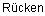 en body clearancefr 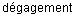 1.18 высота ленточки (сверла): расстояние в радиальном направлении между ленточкой и соответствующей спинкой1.18 высота ленточки (сверла): расстояние в радиальном направлении между ленточкой и соответствующей спинкой1.18 высота ленточки (сверла): расстояние в радиальном направлении между ленточкой и соответствующей спинкой1.18 высота ленточки (сверла): расстояние в радиальном направлении между ленточкой и соответствующей спинкойde 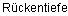 Примечание. Высота ленточки в основном измеряется у переднего уголка (см. рисунок 3)Примечание. Высота ленточки в основном измеряется у переднего уголка (см. рисунок 3)Примечание. Высота ленточки в основном измеряется у переднего уголка (см. рисунок 3)Примечание. Высота ленточки в основном измеряется у переднего уголка (см. рисунок 3)en depth of body clearancefr profondeur du 1.19 кромка у спинки (сверла): кромка, образованная при пересечении канавки и спинки пера (см. рисунок 4)1.19 кромка у спинки (сверла): кромка, образованная при пересечении канавки и спинки пера (см. рисунок 4)1.19 кромка у спинки (сверла): кромка, образованная при пересечении канавки и спинки пера (см. рисунок 4)1.19 кромка у спинки (сверла): кромка, образованная при пересечении канавки и спинки пера (см. рисунок 4)de 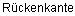 en heelfr talon1.20 режущая часть (сверла): рабочая часть сверла, образующая стружку в процессе работы и состоящая из главной режущей кромки, поперечной режущей кромки, передней поверхности и задней поверхности (см. рисунки 3 и 4)1.20 режущая часть (сверла): рабочая часть сверла, образующая стружку в процессе работы и состоящая из главной режущей кромки, поперечной режущей кромки, передней поверхности и задней поверхности (см. рисунки 3 и 4)1.20 режущая часть (сверла): рабочая часть сверла, образующая стружку в процессе работы и состоящая из главной режущей кромки, поперечной режущей кромки, передней поверхности и задней поверхности (см. рисунки 3 и 4)1.20 режущая часть (сверла): рабочая часть сверла, образующая стружку в процессе работы и состоящая из главной режущей кромки, поперечной режущей кромки, передней поверхности и задней поверхности (см. рисунки 3 и 4)de Spitzeen point (cutting part)fr partie active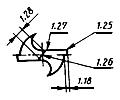 Рисунок 3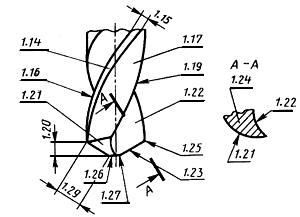 Рисунок 4
Рисунок 4
Рисунок 4
Рисунок 4
1.21 главная задняя поверхность (сверла): поверхность режущей части сверла, ограниченная главной режущей кромкой, пером, следующей за ним канавкой и поперечной режущей кромкой (см. рисунок 4)1.21 главная задняя поверхность (сверла): поверхность режущей части сверла, ограниченная главной режущей кромкой, пером, следующей за ним канавкой и поперечной режущей кромкой (см. рисунок 4)1.21 главная задняя поверхность (сверла): поверхность режущей части сверла, ограниченная главной режущей кромкой, пером, следующей за ним канавкой и поперечной режущей кромкой (см. рисунок 4)1.21 главная задняя поверхность (сверла): поверхность режущей части сверла, ограниченная главной режущей кромкой, пером, следующей за ним канавкой и поперечной режущей кромкой (см. рисунок 4)dе 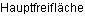 en flank (major flank)fr fase de  (face de  principale)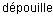 1.22 передняя поверхность (сверла): часть поверхности стружечной канавки, прилегающая к главной режущей кромке (см. рисунок 4)1.22 передняя поверхность (сверла): часть поверхности стружечной канавки, прилегающая к главной режущей кромке (см. рисунок 4)1.22 передняя поверхность (сверла): часть поверхности стружечной канавки, прилегающая к главной режущей кромке (см. рисунок 4)1.22 передняя поверхность (сверла): часть поверхности стружечной канавки, прилегающая к главной режущей кромке (см. рисунок 4)de 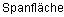 en facefr face de coupe1.23 главная режущая кромка (сверла): кромка, образованная пересечением передней поверхности и главной задней поверхности (см. рисунок 4)1.23 главная режущая кромка (сверла): кромка, образованная пересечением передней поверхности и главной задней поверхности (см. рисунок 4)1.23 главная режущая кромка (сверла): кромка, образованная пересечением передней поверхности и главной задней поверхности (см. рисунок 4)1.23 главная режущая кромка (сверла): кромка, образованная пересечением передней поверхности и главной задней поверхности (см. рисунок 4)de Hauptschneideen major cutting edge (lip)fr  principale1.24 режущий клин (сверла): часть режущей части, расположенная между передней поверхностью и главной задней поверхностью и содержащая главную режущую кромку1.24 режущий клин (сверла): часть режущей части, расположенная между передней поверхностью и главной задней поверхностью и содержащая главную режущую кромку1.24 режущий клин (сверла): часть режущей части, расположенная между передней поверхностью и главной задней поверхностью и содержащая главную режущую кромку1.24 режущий клин (сверла): часть режущей части, расположенная между передней поверхностью и главной задней поверхностью и содержащая главную режущую кромкуde Schneidkeilen wedgefr taillant1.25 уголок (сверла): уголок, образованный при пересечении главной режущей кромки и вспомогательной режущей кромки ленточки (см. рисунки 3 и 4)1.25 уголок (сверла): уголок, образованный при пересечении главной режущей кромки и вспомогательной режущей кромки ленточки (см. рисунки 3 и 4)1.25 уголок (сверла): уголок, образованный при пересечении главной режущей кромки и вспомогательной режущей кромки ленточки (см. рисунки 3 и 4)1.25 уголок (сверла): уголок, образованный при пересечении главной режущей кромки и вспомогательной режущей кромки ленточки (см. рисунки 3 и 4)de Schneideneckeen outer cornerfr beс1.26 поперечная режущая кромка (сверла): кромка, образованная пересечением задних поверхностей (см. рисунки 3 и 4)1.26 поперечная режущая кромка (сверла): кромка, образованная пересечением задних поверхностей (см. рисунки 3 и 4)1.26 поперечная режущая кромка (сверла): кромка, образованная пересечением задних поверхностей (см. рисунки 3 и 4)1.26 поперечная режущая кромка (сверла): кромка, образованная пересечением задних поверхностей (см. рисунки 3 и 4)de Querschneideen chisel edgefr  centrale1.27 уголок поперечной режущей кромки (сверла): уголок, образованный пересечением главной режущей кромки и поперечной режущей кромки (см. рисунки 3 и 4)1.27 уголок поперечной режущей кромки (сверла): уголок, образованный пересечением главной режущей кромки и поперечной режущей кромки (см. рисунки 3 и 4)1.27 уголок поперечной режущей кромки (сверла): уголок, образованный пересечением главной режущей кромки и поперечной режущей кромки (см. рисунки 3 и 4)1.27 уголок поперечной режущей кромки (сверла): уголок, образованный пересечением главной режущей кромки и поперечной режущей кромки (см. рисунки 3 и 4)de Querschneideneckeen chisel edge cornerfr pointe 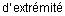 1.28 длина поперечной режущей кромки (сверла): расстояние между вершинами уголков по поперечной режущей кромке (см. рисунок 3)1.28 длина поперечной режущей кромки (сверла): расстояние между вершинами уголков по поперечной режущей кромке (см. рисунок 3)1.28 длина поперечной режущей кромки (сверла): расстояние между вершинами уголков по поперечной режущей кромке (см. рисунок 3)1.28 длина поперечной режущей кромки (сверла): расстояние между вершинами уголков по поперечной режущей кромке (см. рисунок 3)de 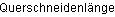 en chisel edge lengthfr longueur de  centrale1.29 длина главной режущей кромки (сверла): минимальное расстояние между уголком у наружного диаметра и уголком поперечной режущей кромки (см. рисунок 4)1.29 длина главной режущей кромки (сверла): минимальное расстояние между уголком у наружного диаметра и уголком поперечной режущей кромки (см. рисунок 4)1.29 длина главной режущей кромки (сверла): минимальное расстояние между уголком у наружного диаметра и уголком поперечной режущей кромки (см. рисунок 4)1.29 длина главной режущей кромки (сверла): минимальное расстояние между уголком у наружного диаметра и уголком поперечной режущей кромки (см. рисунок 4)de 
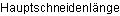 en major cutting edge (lip) lengthfr longueur de  principale1.30 диаметр (сверла): результат измерения наружного диаметра между ленточками вблизи уголков (см. рисунки 5 и 6)1.30 диаметр (сверла): результат измерения наружного диаметра между ленточками вблизи уголков (см. рисунки 5 и 6)1.30 диаметр (сверла): результат измерения наружного диаметра между ленточками вблизи уголков (см. рисунки 5 и 6)1.30 диаметр (сверла): результат измерения наружного диаметра между ленточками вблизи уголков (см. рисунки 5 и 6)de Bohrerdurchmesseren drill diameterfr  du foret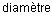 1.31 диаметр (сверла) по спинкам: диаметр сверла, измеренный по спинкам корпуса непосредственно за направляющими ленточками (см. рисунок 5)1.31 диаметр (сверла) по спинкам: диаметр сверла, измеренный по спинкам корпуса непосредственно за направляющими ленточками (см. рисунок 5)1.31 диаметр (сверла) по спинкам: диаметр сверла, измеренный по спинкам корпуса непосредственно за направляющими ленточками (см. рисунок 5)1.31 диаметр (сверла) по спинкам: диаметр сверла, измеренный по спинкам корпуса непосредственно за направляющими ленточками (см. рисунок 5)de 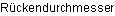 en body clearance diameterfr  de 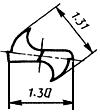 Рисунок 5Рисунок 5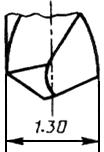 Рисунок 6Рисунок 6Рисунок 61.32 обратная конусность (сверла): уменьшение наружного диаметра от уголков вдоль направляющих ленточек в направлении к хвостовику1.32 обратная конусность (сверла): уменьшение наружного диаметра от уголков вдоль направляющих ленточек в направлении к хвостовику1.32 обратная конусность (сверла): уменьшение наружного диаметра от уголков вдоль направляющих ленточек в направлении к хвостовику1.32 обратная конусность (сверла): уменьшение наружного диаметра от уголков вдоль направляющих ленточек в направлении к хвостовикуde 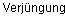 en back taperfr   ( longitudinale)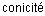 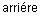 1.33 утолщение сердцевины (сверла): увеличение толщины сердцевины от вершины уголка поперечной режущей кромки вдоль стружечной канавки в направлении к хвостовику на длине рабочей части1.33 утолщение сердцевины (сверла): увеличение толщины сердцевины от вершины уголка поперечной режущей кромки вдоль стружечной канавки в направлении к хвостовику на длине рабочей части1.33 утолщение сердцевины (сверла): увеличение толщины сердцевины от вершины уголка поперечной режущей кромки вдоль стружечной канавки в направлении к хвостовику на длине рабочей части1.33 утолщение сердцевины (сверла): увеличение толщины сердцевины от вершины уголка поперечной режущей кромки вдоль стружечной канавки в направлении к хвостовику на длине рабочей частиde Kerndickenzunahmeen web taperfr  1.34 вращение резания (сверла): относительное перемещение режущей кромки сверла и заготовки1.34 вращение резания (сверла): относительное перемещение режущей кромки сверла и заготовки1.34 вращение резания (сверла): относительное перемещение режущей кромки сверла и заготовки1.34 вращение резания (сверла): относительное перемещение режущей кромки сверла и заготовкиde Schneidrichtungen rotation of cuttingfr rotation1.35 праворежущее сверло: сверло, вращающееся относительно заготовки в направлении по часовой стрелке при рассматривании со стороны хвостовика сверла и против часовой стрелки при рассматривании со стороны режущей части сверла1.35 праворежущее сверло: сверло, вращающееся относительно заготовки в направлении по часовой стрелке при рассматривании со стороны хвостовика сверла и против часовой стрелки при рассматривании со стороны режущей части сверла1.35 праворежущее сверло: сверло, вращающееся относительно заготовки в направлении по часовой стрелке при рассматривании со стороны хвостовика сверла и против часовой стрелки при рассматривании со стороны режущей части сверла1.35 праворежущее сверло: сверло, вращающееся относительно заготовки в направлении по часовой стрелке при рассматривании со стороны хвостовика сверла и против часовой стрелки при рассматривании со стороны режущей части сверлаde Rechtsschneidender Spiralbohreren right-hand cutting drillfr foret  coupe  droite1.36 леворежущее сверло: сверло, вращающееся относительно заготовки против часовой стрелки при рассматривании со стороны хвостовика сверла и по часовой стрелке при рассматривании со стороны режущей части сверла1.36 леворежущее сверло: сверло, вращающееся относительно заготовки против часовой стрелки при рассматривании со стороны хвостовика сверла и по часовой стрелке при рассматривании со стороны режущей части сверла1.36 леворежущее сверло: сверло, вращающееся относительно заготовки против часовой стрелки при рассматривании со стороны хвостовика сверла и по часовой стрелке при рассматривании со стороны режущей части сверла1.36 леворежущее сверло: сверло, вращающееся относительно заготовки против часовой стрелки при рассматривании со стороны хвостовика сверла и по часовой стрелке при рассматривании со стороны режущей части сверлаde Linksschneidender Spiralbohreren left-hand cutting drillfr foret  coupe  gauche1.37 шаг винтовой канавки (сверла): расстояние, измеренное параллельно оси сверла между соответствующими точками на вспомогательной режущей кромке ленточки сверла за один полный оборот ленточки (рисунок 7)1.37 шаг винтовой канавки (сверла): расстояние, измеренное параллельно оси сверла между соответствующими точками на вспомогательной режущей кромке ленточки сверла за один полный оборот ленточки (рисунок 7)1.37 шаг винтовой канавки (сверла): расстояние, измеренное параллельно оси сверла между соответствующими точками на вспомогательной режущей кромке ленточки сверла за один полный оборот ленточки (рисунок 7)1.37 шаг винтовой канавки (сверла): расстояние, измеренное параллельно оси сверла между соответствующими точками на вспомогательной режущей кромке ленточки сверла за один полный оборот ленточки (рисунок 7)de Drallsteigungen lead of helixfr pas  

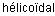 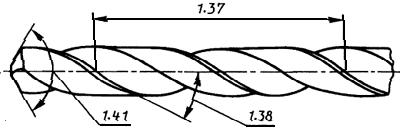 Рисунок 7Рисунок 7Рисунок 7Рисунок 7Рисунок 71.38 угол наклона винтовой канавки (сверла): острый угол между касательной к винтовой линии вспомогательной режущей кромки и осевой плоскостью в желаемой точке измерения (см. рисунок 7).1.38 угол наклона винтовой канавки (сверла): острый угол между касательной к винтовой линии вспомогательной режущей кромки и осевой плоскостью в желаемой точке измерения (см. рисунок 7).1.38 угол наклона винтовой канавки (сверла): острый угол между касательной к винтовой линии вспомогательной режущей кромки и осевой плоскостью в желаемой точке измерения (см. рисунок 7).1.38 угол наклона винтовой канавки (сверла): острый угол между касательной к винтовой линии вспомогательной режущей кромки и осевой плоскостью в желаемой точке измерения (см. рисунок 7).de Drallwinkel
Примечание - Этот угол лежит в плоскости, нормальной к радиусу в какой-либо точке режущей кромки. Угол наклона винтовой канавки может классифицироваться как нормальный, малый и большой
Примечание - Этот угол лежит в плоскости, нормальной к радиусу в какой-либо точке режущей кромки. Угол наклона винтовой канавки может классифицироваться как нормальный, малый и большой
Примечание - Этот угол лежит в плоскости, нормальной к радиусу в какой-либо точке режущей кромки. Угол наклона винтовой канавки может классифицироваться как нормальный, малый и большой
Примечание - Этот угол лежит в плоскости, нормальной к радиусу в какой-либо точке режущей кромки. Угол наклона винтовой канавки может классифицироваться как нормальный, малый и большойen helix anglefr angle 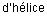 1.39 осевой передний угол (сверла): угол между передней поверхностью и плоскостью, проходящей через выбранную точку на режущей кромке и ось сверла, измеренный в плоскости, перпендикулярной к радиусу в выбранной точке (рисунок 8)1.39 осевой передний угол (сверла): угол между передней поверхностью и плоскостью, проходящей через выбранную точку на режущей кромке и ось сверла, измеренный в плоскости, перпендикулярной к радиусу в выбранной точке (рисунок 8)1.39 осевой передний угол (сверла): угол между передней поверхностью и плоскостью, проходящей через выбранную точку на режущей кромке и ось сверла, измеренный в плоскости, перпендикулярной к радиусу в выбранной точке (рисунок 8)1.39 осевой передний угол (сверла): угол между передней поверхностью и плоскостью, проходящей через выбранную точку на режущей кромке и ось сверла, измеренный в плоскости, перпендикулярной к радиусу в выбранной точке (рисунок 8)de Seiten-SpanwinkelПримечание - Когда выбранная точка совпадает с наружным уголком, этот угол совпадает с углом наклона винтовой канавкиПримечание - Когда выбранная точка совпадает с наружным уголком, этот угол совпадает с углом наклона винтовой канавкиПримечание - Когда выбранная точка совпадает с наружным уголком, этот угол совпадает с углом наклона винтовой канавкиПримечание - Когда выбранная точка совпадает с наружным уголком, этот угол совпадает с углом наклона винтовой канавкиen side rakefr angle de coupe  

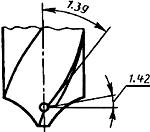 Рисунок 8Рисунок 8Рисунок 8Рисунок 8Рисунок 81.40 нормальный передний угол (сверла): угол между передней поверхностью и нормалью к плоскости, проходящей через главную режущую кромку и вектор главного движения в выбранной точке на режущей кромке, измеряемый в плоскости, перпендикулярной к режущей кромке в выбранной точке (рисунок 9)1.40 нормальный передний угол (сверла): угол между передней поверхностью и нормалью к плоскости, проходящей через главную режущую кромку и вектор главного движения в выбранной точке на режущей кромке, измеряемый в плоскости, перпендикулярной к режущей кромке в выбранной точке (рисунок 9)1.40 нормальный передний угол (сверла): угол между передней поверхностью и нормалью к плоскости, проходящей через главную режущую кромку и вектор главного движения в выбранной точке на режущей кромке, измеряемый в плоскости, перпендикулярной к режущей кромке в выбранной точке (рисунок 9)1.40 нормальный передний угол (сверла): угол между передней поверхностью и нормалью к плоскости, проходящей через главную режущую кромку и вектор главного движения в выбранной точке на режущей кромке, измеряемый в плоскости, перпендикулярной к режущей кромке в выбранной точке (рисунок 9)de Normal-Spanwinkelen normal rakefr angle de coupe normal1.41 угол при вершине (сверла): удвоенный угол, образованный осью сверла и проекцией главной режущей кромки на плоскость, проходящую через ось сверла и параллельную этой режущей кромке (см. рисунок 7)1.41 угол при вершине (сверла): удвоенный угол, образованный осью сверла и проекцией главной режущей кромки на плоскость, проходящую через ось сверла и параллельную этой режущей кромке (см. рисунок 7)1.41 угол при вершине (сверла): удвоенный угол, образованный осью сверла и проекцией главной режущей кромки на плоскость, проходящую через ось сверла и параллельную этой режущей кромке (см. рисунок 7)1.41 угол при вершине (сверла): удвоенный угол, образованный осью сверла и проекцией главной режущей кромки на плоскость, проходящую через ось сверла и параллельную этой режущей кромке (см. рисунок 7)de Spitzenwinkelen point anglefr angle au sommet1.42 осевой задний угол (сверла): угол между главной задней поверхностью и плоскостью, образованной главной режущей кромкой и вектором главного движения в заданной точке, измеренный в плоскости, перпендикулярной к радиусу в этой точке (см. рисунок 8).1.42 осевой задний угол (сверла): угол между главной задней поверхностью и плоскостью, образованной главной режущей кромкой и вектором главного движения в заданной точке, измеренный в плоскости, перпендикулярной к радиусу в этой точке (см. рисунок 8).1.42 осевой задний угол (сверла): угол между главной задней поверхностью и плоскостью, образованной главной режущей кромкой и вектором главного движения в заданной точке, измеренный в плоскости, перпендикулярной к радиусу в этой точке (см. рисунок 8).1.42 осевой задний угол (сверла): угол между главной задней поверхностью и плоскостью, образованной главной режущей кромкой и вектором главного движения в заданной точке, измеренный в плоскости, перпендикулярной к радиусу в этой точке (см. рисунок 8).de Seiten-FreiwinkelПримечание - Этот угол обычно задается и измеряется у наружного уголкаПримечание - Этот угол обычно задается и измеряется у наружного уголкаПримечание - Этот угол обычно задается и измеряется у наружного уголкаПримечание - Этот угол обычно задается и измеряется у наружного уголкаen side clearance of the major cutting edgefr  de  principale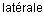 1.43 нормальный задний угол у главной режущей кромки (сверла): угол между главной задней поверхностью и плоскостью, проходящей через главную режущую кромку и вектор главного движения в выбранной точке на режущей кромке, измеряемый в плоскости, перпендикулярной к режущей кромке в выбранной точке (см. рисунок 9)1.43 нормальный задний угол у главной режущей кромки (сверла): угол между главной задней поверхностью и плоскостью, проходящей через главную режущую кромку и вектор главного движения в выбранной точке на режущей кромке, измеряемый в плоскости, перпендикулярной к режущей кромке в выбранной точке (см. рисунок 9)1.43 нормальный задний угол у главной режущей кромки (сверла): угол между главной задней поверхностью и плоскостью, проходящей через главную режущую кромку и вектор главного движения в выбранной точке на режущей кромке, измеряемый в плоскости, перпендикулярной к режущей кромке в выбранной точке (см. рисунок 9)1.43 нормальный задний угол у главной режущей кромки (сверла): угол между главной задней поверхностью и плоскостью, проходящей через главную режущую кромку и вектор главного движения в выбранной точке на режущей кромке, измеряемый в плоскости, перпендикулярной к режущей кромке в выбранной точке (см. рисунок 9)de Normal-Freiwinkelen normal clearance of the major cutting edgefr  normale de  principale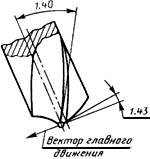 Рисунок 9Рисунок 9Рисунок 9







Рисунок 10 
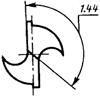 







Рисунок 10 
1.44 угол поперечной режущей кромки (сверла): тупой угол между поперечной режущей кромкой и линией от наружного уголка к соответствующему уголку поперечной режущей кромки (см. рисунок 10).1.44 угол поперечной режущей кромки (сверла): тупой угол между поперечной режущей кромкой и линией от наружного уголка к соответствующему уголку поперечной режущей кромки (см. рисунок 10).1.44 угол поперечной режущей кромки (сверла): тупой угол между поперечной режущей кромкой и линией от наружного уголка к соответствующему уголку поперечной режущей кромки (см. рисунок 10).1.44 угол поперечной режущей кромки (сверла): тупой угол между поперечной режущей кромкой и линией от наружного уголка к соответствующему уголку поперечной режущей кромки (см. рисунок 10).de QuerschneidenwinkelПримечание - Угол измеряется как проекция на плоскость перпендикулярно к оси сверлаПримечание - Угол измеряется как проекция на плоскость перпендикулярно к оси сверлаПримечание - Угол измеряется как проекция на плоскость перпендикулярно к оси сверлаПримечание - Угол измеряется как проекция на плоскость перпендикулярно к оси сверлаen chisel edge anglefr angle de  centrale2.1 Спиральное сверло короткой серии по ГОСТ 4010de Extra kurzer Spiralbohrer mit Zylindershaften stub series parallel shank twist drillfr foret  queue cylindrique,  extra-courte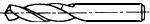 2.2 Спиральное сверло средней серии по ГОСТ 10902de Kurzer Spiralbohrer mit Zylinderschaften jobber series parallel shank twist drillfr foret  queue cylindrique,  courte 
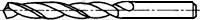 2.3 Спиральное сверло с хвостовиком "конус Морзе" по ГОСТ 10903de Spiralbohrer mit Morseke-gelschaften Morse taper shank twist drillfr foret  queue  Morse 
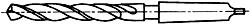 2.4 Спиральное сверло длинной серии по ГОСТ 886de Langer Spiralbohrer mit Zylinderschaften long parallel shank twist drillfr foret  queue cylindrique,  lonque 
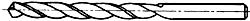 2.5 Спиральное сверло с коротким цилиндрическим хвостовиком длинной серии по ГОСТ 12122de  Spiralbohrer mit Zylinderschaft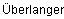 en extra long parallel shank twist drillfr foret  queue cylindrique,  extra-Ionque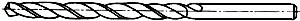 2.6 Спиральное сверло длинное с хвостовиком "конус Морзе" по ГОСТ 12121de  Spiralbohrer mit Morsekegеlschaften extra long Morse taper shank twist drillfr foret  queue  Morse,  extra-lonque 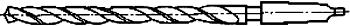 2.7 Зенкер по ГОСТ 12489de Aufbohrer mit Zylinderschaften core drill with parallel shankfr foret   queue cylindrique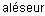 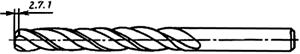 2.7.1 режущая часть (зенкера): угловая режущая часть на переднем торце зенкера, служащая для снятия стружкиde Anschnitten bevelfr chanfrein 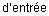 2.8 Зенкер с хвостовиком "конус Морзе" по ГОСТ 12489de Aufbohrer mit Morsekegelschaften core drill with Morse taper shankfr foret   queue  Morse 
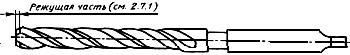 2.9 Центровочное сверло для центровых отверстий без предохранительного конуса тип А по ГОСТ 14952de Zentrierbohrer  Zentrierbohrung ohne Schutzsenkung - Form Aen centre drill for centre holes without protecting chamfer - Type Afr foret  centrer pour centres sans chanfrein de protection - Type A 
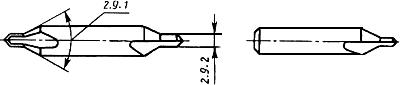 2.9.1 зенкующий угол (сверла): угол за сверловочной частью центровочного сверла, который образует конус в заготовке, базирующий центрdе Senkwinkelen countersink anglefr angle du foret  centrer2.9.2 сверловочная часть (центровочного сверла): часть центровочного сверла, которая образует резанием отверстие в заготовке по целому до начала угла в плане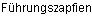 en pilotfr pilote2.10 Центровочное сверло для центровых отверстий с предохранительным конусом - тип В по ГОСТ 14952de Zentrierbohrer  Zentriebohrung mit Schutzsenkung - Form Вen centre drill for centre holes with protecting chamfer - Type Вfr foret  centrer pour centres avec chanfrein de protection - Type В 
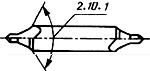 2.10.1 угол предохранительного конуса (центровочного сверла): вспомогательный угол к углу в плане на центровочном сверле с предохранительным конусом, предназначенный для выполнения защитной фаски в центровом отверстии заготовкиde Winkel der Schutzsenkungen protection anglefr angle du chanfrein de protection2.11 Центровочное сверло для центровых отверстий с дугообразной образующей - тип R по ГОСТ 14952de Zentrierbohrer  gewolbte Zentrierbohrung mit - Form Ren centre drill for centre holes with radius form - Type Rfr foret  centrer pour centres  profil curviligne - Type R 
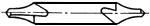 2.12 Ступенчатое сверло по ГОСТ 20320de Mehrfasen-Stufenbohrer mit Zylinderschaften subland drill with parallel shankfr foret   queue cylindrique 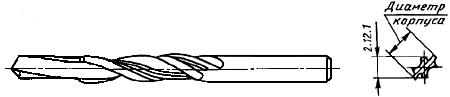 2.12.1 диаметр малой ступени (ступенчатого сверла): меньший диаметр ступенчатого сверла, который измеряется на всей длине рабочей части сверла, в том числе внутри корпуса с наибольшим диаметромde Stufendurchmesseren subland diameterfr  de percage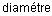 2.13 Ступенчатое сверло с хвостовиком "конус Морзе" по ГОСТ 20320de Mehrfasen-Stufenbohrer mit Morsekegelschaften subland drill with Morse taper shankfr foret   queue  Morse 
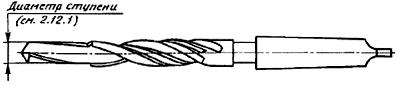 2.14 Насадной зенкер по ГОСТ 12489de Aufsteck-Aufbohreren shell drillfr foret creux 
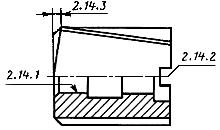 2.14.1 посадочное отверстие (насадного зенкера): отверстие насадного зенкера, посредством которого он крепится на оправкеde Bohrungen bore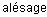 2.14.2 шпоночный паз (насадного зенкера): паз насадного зенкера, посредством которого передается крутящий момент от шпоночного выступа оправки к инструментуde Quernuten driving slotfr logement de tenon2.14.3 режущая часть (насадного зенкера): угловая режущая часть, расположенная у передней поверхности насадного зенкера, для улучшения входа в обрабатываемое отверстиеde Anschnitten bevelfr chanfrein 2.15 Спиральное сверло, оснащенное пластинами из твердого сплава по ГОСТ 22735de Spiralbohrer mit Zylinderschaft, mit Schneidplatte aus Hartmetallen carbide-tipped twist drill with parallel shank fr foret  plaquette en carbures   queue cylindrique 
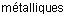 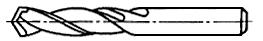 2.16 Спиральное сверло, оснащенное пластинами из твердого сплава с хвостовиком "конус Морзе" по ГОСТ 22736de Spiralbohrer mit Morscke-gelschaft, mit Schneidplatte aus Hartmetallen carbide-tipped twist drill with Morse taper shankfr foret  plaquette en carbures   queue  Morse 
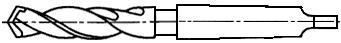 вращение резания1.341.34вращение резания сверла1.341.34высота ленточки1.181.18высота ленточки сверла1.181.18диаметр1.301.30диаметр малой ступени2.12.12.12.1диаметр малой ступени ступенчатого сверла2.12.12.12.1диаметр по спинкам1.311.31диаметр сверла1.301.30диаметр сверла по спинкам1.311.31длина главной режущей кромки1.291.29длина главной режущей кромки сверла1.291.29длина общая1.71.7длина поперечной режущей кромки1.281.28длина поперечной режущей кромки сверла1.281.28длина рабочей части1.81.8длина рабочей части сверла1.81.8длина сверла общая1.71.7канавка сверла стружечная1.91.9канавка стружечная1.91.9клин режущий1.291.29клин сверла режущий1.291.29конусность обратная1.321.32конусность сверла обратная1.321.32корпус1.51.5корпус сверла1.51.5кромка режущая вспомогательная1.161.16кромка режущая главная1.231.23кромка режущая поперечная1.261.26кромка сверла режущая вспомогательная1.161.16кромка сверла режущая главная1.231.23кромка сверла режущая поперечная1.261.26кромка у спинки1.191.19кромка у спинки сверла1.191.19лапка1.31.3лапка сверла1.31.3ленточка направляющая1.141.14ленточка сверла направляющая1.141.14ось1.11.1ось сверла1.11.1отверстие насадного зенкера посадочное2.14.12.14.1отверстие посадочное2.14.12.14.1паз насадного зенкера шпоночный2.14.22.14.2паз шпоночный2.14.22.14.2перо1.101.10перо сверла1.101.10поверхность главная задняя1.211.21поверхность передняя1.221.22поверхность сверла главная задняяповерхность сверла главная задняя1.21поверхность сверла передняяповерхность сверла передняя1.22поводокповодок1.4поводок сверлаповодок сверла1.4сверло леворежущеесверло леворежущее1.36сверло праворежущеесверло праворежущее1.35сердцевинасердцевина1.12сердцевина сверласердцевина сверла1.12спинкаспинка1.17спинка сверласпинка сверла1.17толщина сердцевинытолщина сердцевины1.13толщина сердцевины сверлатолщина сердцевины сверла1.13угол задний осевойугол задний осевой1.43угол зенкующийугол зенкующий2.9.1угол наклона винтовой канавкиугол наклона винтовой канавки1.38угол наклона винтовой канавки сверлаугол наклона винтовой канавки сверла1.38уголокуголок1.25уголок поперечной режущей кромкиуголок поперечной режущей кромки1.27уголок поперечной режущей кромки сверлауголок поперечной режущей кромки сверла1.27уголок сверлауголок сверла1.25угол передний нормальныйугол передний нормальный1.40угол передний осевойугол передний осевой1.39угол поперечной режущей кромкиугол поперечной режущей кромки1.44угол поперечной режущей кромки сверлаугол поперечной режущей кромки сверла1.44угол предохранительного конусаугол предохранительного конуса2.10.1угол предохранительного конуса центровочного сверлаугол предохранительного конуса центровочного сверла2.10.1угол при вершинеугол при вершине1.41угол при вершине сверлаугол при вершине сверла1.41угол сверла задний осевойугол сверла задний осевой1.42угол сверла зенкующийугол сверла зенкующий2.9.1угол сверла передний нормальныйугол сверла передний нормальный1.40угол сверла передний осевойугол сверла передний осевой1.39угол у главной режущей кромки задний нормальныйугол у главной режущей кромки задний нормальный1.43угол у главной режущей кромки сверла задний нормальный
угол у главной режущей кромки сверла задний нормальный
1.43утолщение сердцевиныутолщение сердцевины1.23утолщение сердцевины сверлаутолщение сердцевины сверла1.23хвостовикхвостовик1.2хвостовик коническийхвостовик конический1.2.1хвостовик сверлахвостовик сверла1.2хвостовик сверла коническийхвостовик сверла конический1.2.1хвостовик сверла с поводком цилиндрическийхвостовик сверла с поводком цилиндрический1.2.3хвостовик сверла цилиндрическийхвостовик сверла цилиндрический1.2.2хвостовик с поводком цилиндрическийхвостовик с поводком цилиндрический1.2.3хвостовик цилиндрическийхвостовик цилиндрический1.2.2часть зенкера режущаячасть зенкера режущая2.7.1часть насадного зенкера режущаячасть насадного зенкера режущая2.14.3часть режущаячасть режущая1.20, 2.7.1, 2.14.3часть сверла режущаячасть сверла режущая1.20часть сверловочнаячасть сверловочная2.9.2часть центровочного сверла сверловочнаячасть центровочного сверла сверловочная2.9.2шаг винтовой канавкишаг винтовой канавки1.37шаг винтовой канавки сверлашаг винтовой канавки сверла1.37шейкашейка1.6шейка сверлашейка сверла1.6ширина ленточкиширина ленточки1.15ширина ленточки сверлаширина ленточки сверла1.15ширина пераширина пера1.11ширина пера сверлаширина пера сверла1.11Achse1.1Anschnitt2.7.1, 2.14.3Austreiblappen1.3Bohrerdurchmesser1.30Bohrung2.14.1Drallsteigung1.37Drallwinkel1.38Einstich1.6Fase1.14Fasenbreite1.15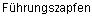 2.9.21.71.21Hauptschneide1.23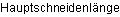 1.29Kegelschaft1.2.1Kern1.12Kerndicke1.13Kerndickenzunahme1.331.5Linksshneidender Spiralbohrer1.36Mehrfasen-Stufenbohrer mit Zylinderschaft2.12Mitnehmerlappen1.4Nebenschneide1.16Normal- Freiwinkel1.43Normal-Spanwinkel1.40Quernut2.14.2Querschneide1.26Querschneideneckе1.271.28Querschneidenwinkel1.44Rechtsschneidender Spiralbohrer1.351.171.311.19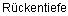 1.18Schaft1.2Schneidenecke1.25Schneidkeil1.24Schneidrichtung1.34Seiten-Freiwinkel1.42Seitеn-Spanwinkel1.39Senkwinkel2.9.11.22Spannut1.91.8Spitze1.20Spitzenwinkel1.41Steg1.10Stegbreite1.11Stufendurchmesser2.12.11.32Zylinderschaft1.2.2Zylinderschaft mit Mitnehmerlappen1.2.3Winkel der Schutzsenkung2.10.1axis1.1back taper1.32bevel2.7.1, 2.14.3body1.5body clearance1.17body clearance diameter1.31bore2.14.1chisel edge1.26chisel edge angle1.44chisel edge corner1.27chisel edge length1.28countershink angle2.9.2depth of body clearance
1.18drill diameter1.30driving slot2.14.2face1.22flank (major flank)1.21flute1.9fluted land1.10flute length1.8heel1.19helix angle1.38land1.14lead of helix1.37leading edge of the land (minor cutting edge)1.16left-hand cutting drill1.36major cutting edge (lip)1.23major cutting edge (lip) length1.29normal clearance of the major cutting edge1.43normal rake1.40outer corner1.25overall length1.7parallel shank1.2.2parallel shank with tenon drive1.2.3pilot2.9.2point angle1.41point (cutting part)1.20protection angle2.10.1recess1.6right-hand cutting drill1.35rotation of cutting1.34shank1.2side clearance of the major cutting edge1.42side rake1.39subland diameter2.12.1tang1.3tenon1.4taper shank1.21web1.12web taper1.23web thickness1.13wedge1.24width of fluted land1.11width of land1.152.14.11.12angle au sommet1.41angle de coupe 1.39angle de coupe normal1.40angle 1.38angle de  centrale1.44angle du foret  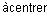 2.91angle du chanfrein de protection2.10.1 centrale1.26 principale1.231.1beс1.25bord d'attaque du listel ( secondaire)1.16chanfrein 2.7.1, 2.14.3  ( longitudinale)1.321.33corps1.51.17  de  principale1.42 normale de  principale1.43 de 1.31 de percage2.12.1 du foret1.30 de 1.13face de coupe1.22face de  (face de  principale)1.21foret  coupe  droite1.35foret  coupe  gauche1.36gorge1.6corps1.5goujure1.9largeur dе 1.11largeur de listel1.151.10listel1.14logement de tenon2.14.2longueur de  centrale1.28longueur de  principale1.29longueur 1.8longueur totale1.7pas 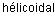 1.37partie active1.20pilote2.9.2pointe 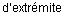 1.27profondeur du 1.18gueue1.2gueue conique1.2.1queue cylindrique1.2.2queue cylindrique  tenon 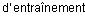 1.2.3rotation1.34taillant1.24talon1.19tenon1.3, 1.4Номер пунктаТермины-эквивалентыТермины-эквивалентыитальянскийголландский1.1AsseHartlijn1.2CodoloSchacht1.2.1Codolo conicoTapse (conische) schacht1.2.2Codolo cilindricoCilindrische schacht1.2.3Codolo cilindrico con dente di trascinamentoCilindrische schacht met meeneemlip1.3DenteUitdrijflip1.4DenteMeeneemlip1.5CorpoLichaam1.6Colletto di scaricoHals1.7Lunghezza totaleTotale lengte1.8Lunghezza scanalataSpiraallengte (of spaangroeflengte)1.9ScanalaturaSpaangroef1.10DorsoRugvlak1.11Larghezza del dorsoBreedte van net rugvlak1.12NucleoZiel1.13Spessore del nucleoZieldikte1.14Bordino cilindricoGeleidingsrand1.15Larghezza del bordino cilindricoBreedte van de geleidingsrand1.16Tagliente secondarioSnijkant van de geleidingsrand (of hulpsnijkant)1.17ScaricoVrijlooprugvlak1.18Profondita dеllo scaricoDiepte van het vrijlooprugvlak1.19TalloneHiel (of vrijlooprand)1.20Parte attivaBoorpunt1.21Fianco principaleHoofdvrijloopvlak1.22Faccia di taglioSpaanvlak1.23Tagliente principaleHoofdsnijkant1.24CuneoSnijwig (of wighoek)1.25Punta esternaNeus1.26Tagliente centraleDwarssnijkant1.27Punta centraleDwarssnijkantspunt1.28Lunghezza del tagliente centraleLengte van de dwarssnijkant1.29Lunghezza del tagliente principaleLengte van de hoofdsnijkant1.30Diametro della punta clicoidaleBoordiameter1.31Diametro dello scaricoDiameter van het vrijlooprugvlak
1.32 inversa (spoglia longitudinale)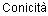 Boortapsheid (of langsvrijloop) (of vetjonging)1.33 del nucleoTapsheid van de ziel1.34RotazioneBoordraaibeweging (of snijrichting)1.35Punta elicoidale a taglio destroRechtssnijdende boor1.36Punta elicoidale a taglio sinistroLinkssnijdende boor1.37Passo dell'elicaSpiraalspoed1.38Angolo dell'elicaSpiraalhoek1.39Angolo di spoglia lateraleZijwaartse spaanhoek1.40Angolo di spoglia normaleSnijkantsnormale spaanhoek1.41Angolo tra i taglienti principaliPunthoek1.42Angolo di spoglia laterale del tagliente principaleZijwaartse vrijloop (hoek)1.43Angolo di spoglia normale del tagliente principaleSnijkantsnormale vrijloop (hoek)1.44Angolo de l tagliente centraleDwarssnijkantshoek2.1Punte elicoidali con codolo cilindrico, serie estracortaSpiraalboor met cilindrische schacht, extra korte uitvoering2.2Punte elicoidali con codolo cilindrico, serie cortaSpiraalboor met cilindrische schacht, korte uitvoering2.3Punte elicoidali con codolo a cono MorseSpiraalboor met Morse-schacht2.4Punte elicoidali con codolo cilindrico, serie lungaSpiraalboor met cilindrische schacht, lange uitvoering2.5Punte elicoidali con codolo cilindrico, serie estralungaSpiraalboor met cilindrische schacht, extra lange uitvoering2.6Punte elicoidali con codolo a cono Morse, serie estralungaSpiraalboor met Morse-schacht, extra lange uitvoering2.7Allargatori con codolo cilindricoKernboor met cilindrische schacht2.7.1Cono d'imbocco (tagliente)Topafschuining (of aansnyding)2.8Allargatori con codolo a cono MorseKernboor met Morsc-schacht2.9Punte per fori da centra senza smusso di protezione - Tipo ACenterboor, type A (voor centergaten zonder beschermrand)2.9.1Angolo della punta per fori da centroCenterboorhoek2.9.2GuidaGeleider2.10Punte per fori da centre con smusso di protezione - Tipo ВCenterboor, type В (voor centergaten met beschermrand)2.10.1Angolo dello smusso di protezioneHoek van de beschermrand2.11Punte per fori da centra con profilo curvilineo -Tipo RCenterboor, type R (met gewelfd profiel)2.12Punte elicoidali agradino ad eliche indipendenti con codolo cilindricoGetrapte boor met cilindrische schacht2.12.1Diametro di foraturaVoorboordiameter2.13Punte elicoidali agradino ad eliche indipendenti con codolo a cono MorseGetrapte boor met Morse-schacht2.14Allargatori a bussolaHolle boorkop (of holle ruimerkop)2.14.1ForoBoring2.14.2Cava di trascinamentoMeeneemgleuf2.14.3Cono d'imbocco (tagliente)Topafschuining (of aansnyding)2.15Punte elicoidali con placchetta di carburi metallici sinterizzati con codolo cilindricoSpiraalboor met hardmeta-alplaatjes en met cilindrische schacht2.16Punte elicoidali con placchetta di carburi metallici sinterizzati con codolo a cono MorseSpiraalboor met hardmeta-alplaatjes en Morse-schacht